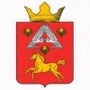 А Д М И Н И С Т Р А Ц И ЯВЕРХНЕПОГРОМЕНСКОГО  СЕЛЬСКОГО  ПОСЕЛЕНИЯСРЕДНЕАХТУБИНСКОГО  РАЙОНА   ВОЛГОГРАДСКОЙ  ОБЛАСТИП О С Т А Н О В Л Е Н И Еот 03 октября 2016 г. № 77«Об утверждении Плана действий по ликвидации последствий аварийных ситуаций на объектах электро- водо- газо- теплоснабжения на территории Верхнепогроменского сельского поселения »	В соответствии с Федеральным законом от 06.10.2003г. № 131- ФЗ «Об общих принципах организации местного самоуправления в РФ», в целях ликвидации аварийных ситуаций на территории поселения и их последствий, совершенствования системы информирования населения муниципального образования Верхнепогроменское сельское поселение,  п о с т а н о в л я ю:         1. Утвердить План действий по ликвидации последствий аварийных ситуаций на объектах электро- водо- газо- теплоснабжения на территории Верхнепогроменского сельского поселения, согласно приложению.        2. Настоящее постановление вступает в силу с момента его обнародования.        3. Контроль за исполнением настоящего постановления возложить на главного специалиста администрации Верхнепогроменского сельского поселения Королёву А.М. Глава Верхнепогроменского сельского поселения                                                                         К.К.БашуловПриложение к Постановлению администрации Верхнепогроменского сельского поселения № 77 от 03.10.2016г.Пландействий по ликвидации аварийных ситуаций на ЖКХ на территории Верхнепогроменского сельского поселения.План ликвидации аварийной ситуации составляется в целях:-  определения возможных сценариев возникновения и развития аварий, конкретизации технических средств и действий производственного персонала и спецподразделений по локализации аварий;- создания благоприятных условий для успешного выполнения мероприятий по ликвидации аварийной ситуации;- бесперебойного удовлетворения  потребностей  населения при ликвидации аварийной ситуации. Возможная обстановка при стихийных бедствиях: 1.   Ураганы, смерчи, бури, сильные ветрыПри скорости ветра 30 м/с и более возможны повреждения (разрушения) линий электропередач, линий связи, выход из строя систем жизнеобеспечения населения, ветровал деревьев. При этом здания получат среднюю степень разрушения, в том числе кровли, оконных и дверных заполнений.2.   Сильные морозыПри сильных морозах возможны выход из строя системы водоснабжения населения.3.   Сильные снегопады и метелиПри сильных снегопадах и метелях продолжительностью 2 часа, скорости ветра 15 м/с и более возможны снежные заносы, налипание снега на проводах, обрывы линий связи и электропередач, выход из строя систем жизнеобеспечения населения, проломы и обрушения кровли зданий и сооружений.4.   Обледенение и гололедПри гололедных отложениях толщиной 50 мм и более возможны порывы линий связи и электропередач, увеличение числа автомобильных аварий, нарушение автомобильного движения, выход из строя систем жизнеобеспечения населения. Виды аварийных ситуаций:- локальные - для работ по локализации и ликвидации этих ситуаций привлекаются дежурные смены, силы и средства аварийно-спасательных формирований объектов и сторонних организаций в соответствии с планами действий (взаимодействий) по предупреждению и ликвидации аварийных и договоров. - муниципальные - для работ по их ликвидации, кроме вышеперечисленных сил и средств, могут привлекаться профессиональные аварийно-спасательные формирования областных служб по запросам (заявкам).Этапы организации работ по локализации и ликвидации последствий аварийных ситуаций объектах электро – водо – газо - теплоснабжения:первый этап – принятие экстренных мер по локализации и ликвидации последствий аварий и передача информации (оповещение) согласно инструкциям (алгоритмам действий по видам аварий) дежурного диспетчера ЕДДС, взаимодействующих структур и органов повседневного управления силами и средствами, привлекаемых к ликвидации аварийных ситуаций;второй этап – принятие решения о вводе режима аварийной ситуации и оперативное планирование действий;третий этап – организация проведения мероприятий по ликвидации аварий и первоочередного жизнеобеспечения пострадавшего населения.На первом этапе:1.Дежурная смена и/или аварийно-спасательные формирования организаций электро – водо – газо – теплоснабжения: немедленно приступают к локализации и ликвидации аварийной ситуации (проводится разведка, определяются работы) и оказанию помощи пострадавшим.1.1. С получением информации о аварийной ситуации старший расчета формирования выполняет указание дежурного (диспетчера) на выезд.1.2. Руководители аварийно-спасательных служб и аварийно-спасательных формирований, прибывшие в зону аварийной ситуации первыми, принимают полномочия руководителей работ по ликвидации аварии и исполняют их до прибытия руководителей работ, определенных планами действий по предупреждению и ликвидации аварий, органами местного самоуправления, руководителями организаций, к полномочиям которых отнесена ликвидация аварийной ситуации.2. Собирается первичная информация и передаётся, в соответствии с инструкциями (алгоритмами действий по видам аварийных ситуаций) оперативной группе. 3.Проводится сбор Руководящего состава администрации Верхнепогроменского сельского поселения и объектов ЖКХ производится оценка сложившейся обстановки с момента аварии.4.Определяются основные направления и задачи предстоящих действий по ликвидации аварий.5.Руководителями ставятся задачи оперативной группе;6.Организуется круглосуточное оперативное дежурство и связь с подчиненными, взаимодействующими органами управления и ЕДДС Среднеахтубинского района.На втором этапе:1.Проводится уточнение характера и масштабов аварийной ситуации, сложившейся обстановки и прогнозирование ее развития.2.Разрабатывается план-график проведения работ и решение о вводе режима аварийной ситуации.3.Определяется достаточность привлекаемых к ликвидации аварии сил и средств.4.По мере приведения в готовность привлекаются остальные имеющиеся силы и средства.На третьем этапе:1.Проводятся мероприятия по ликвидации последствий аварии и организации первоочередного жизнеобеспечения населения.После ликвидации аварийной ситуации готовятся:- решение об отмене режима аварийной ситуации;- при техногенной - акт установления причин аварийной ситуации;- документы на возмещение ущерба. Для организации работы управления взаимодействующих органов управления создаются оперативные и рабочие группы (штабы).Состав рабочей группы:Руководитель рабочей группы – Глава Верхнепогроменского сельского поселения К.К.БашуловЗаместитель руководителя рабочей группы – главный специалист администрации Верхнепогроменского сельского поселения А.М.КоролёваЧлены группы:Директор МУП «Верхнепогроменское ЖКХ»Уполномоченный сотрудник филиал Среднеахтубинского РЭС Уполномоченный сотрудник Волжский РЭС      Уполномоченный сотрудник ООО «ВолгаГазСервис»Состав оперативной группы:Руководитель оперативной группы – руководители ресурсоснабжающих организаций (в зависимости от сферы (электро – водо – газо -  теплоснабжения), на которой произошла авария):- Директор МУП «Верхнепогроменское ЖКХ»Уполномоченный сотрудник филиал Среднеахтубинского РЭС Уполномоченный сотрудник Волжский РЭС      Уполномоченный сотрудник ООО «ВолгаГазСервис»Порядок действия Групп1. Оперативная группа по прибытию на место аварии самостоятельно принимает решения:- о проведении эвакуационных мероприятий;- об остановке деятельности организаций, находящихся в зоне аварийной ситуации;- о проведении  аварийно-спасательных  работ на объектах и территориях организаций, находящихся в зоне аварийной ситуации;- об ограничении доступа людей в зону аварии.2.1 готовит доклада рабочей группе о:- силах и средствах, задействованных для ликвидации аварийной ситуации:- мерах по защите населения и территорий;- ведении аварийно-спасательных и других неотложных работ.2. Рабочая группа осуществляет:2.1 Руководитель группы по ликвидации аварийной ситуации по согласованию с органами местного самоуправления и организациями, на территориях которых возникла авария, устанавливают границы аварии, порядок и особенности действий по ее локализации, а также принимают решения на проведение аварийно-спасательных и других неотложных работ.Решения руководителя группы по ликвидации аварийной ситуации являются обязательными для всех граждан и организаций, находящихся в зоне аварии, если иное не предусмотрено законодательством Российской Федерации.2.2.Взаимодействие с оперативной группой, взаимодействующими структурами и органами управления силами и средствами, привлеченными к ликвидации аварийной ситуации;2.3. Анализ информации о мерах по защите населения и территорий, ведении аварийно-спасательных и других неотложных работ в районе аварии, о силах и средствах, задействованных для ее ликвидации;2.4. Подготовку предложений для принятия решения о введении режима аварийной ситуации. Обеспечение готовности к действиям по локализации и ликвидации последствий аварии организациями электро – водо – газо -  теплоснабжения.1. В случае возникновения аварийной ситуации организации электро – водо – газо - теплоснабжения обязаны:-  планировать и осуществлять мероприятия по локализации и ликвидации последствий аварий на опасном производственном объекте; - заключать с профессиональными аварийно-спасательными службами или с профессиональными аварийно-спасательными формированиями договоры на обслуживание, а в случаях, предусмотренных законодательством Российской Федерации, создавать собственные профессиональные аварийно-спасательные службы или профессиональные аварийно-спасательные формирования, а также нештатные аварийно-спасательные формирования из числа работников; - иметь резервы финансовых средств и материальных ресурсов для локализации и ликвидации последствий аварий, в соответствии с законодательством Российской Федерации; - обучать работников действиям в случае аварии или инцидента на опасном производственном объекте; - создавать системы наблюдения, оповещения, связи и поддержки действий в случае аварии и поддерживать указанные системы в пригодном к использованию состоянии.